Приложение № 1к постановлению Президиума Краснодарскойкраевой организации ОбщероссийскогоПрофсоюза образования от 03.09.2022 г. №16ВСЕМИРНЫЙ ДЕНЬ ДЕЙСТВИЙ«ЗА ДОСТОЙНЫЙ ТРУД!»- 20227 октября 2022 года вот уже в пятнадцатый раз мировое профсоюзное движение проводит Всемирный день действий «За достойный труд», в котором примут участие и кубанские профсоюзы.Начиная с 2008 года, по призыву МКП, Всемирный день действий за достойный труд под разными лозунгами отмечают в подавляющем большинстве стран мира. Этот день даёт трудящимся и профсоюзам уникальную возможность практически повсеместно и одновременно выступить под общими требованиями и лозунгами в защиту прав работников на достойные условия труда и заработную плату, за ликвидацию нищеты и повышение уровня жизни, против любых форм дискриминации, неравенства, социального исключения.В организованных митингах, шествиях и демонстрациях приняли участие десятки миллионов человек, при этом лидером по количеству активистов остается Федерация независимых профсоюзов России (ФНПР). Основная идея мероприятия заключается в глобальной профсоюзной поддержке концепции достойного труда, которую ещё в 1999 году разработала Международная организация труда.Девизы и лозунги 2022 годаВ этом году Всемирный день действий «За достойный труд!» для российских профсоюзов пройдет под девизами: «Zа Достойный труд!», «Zа Конституцию!», «Zа Президента!», «Zа уважение к закону о профсоюзах!»,. «Не может быть достойного труда там, где не соблюдаются законы», - отметил Председатель ФНПР Михаил Шмаков, комментируя девизы профсоюзной акции «За достойный труд!».Акция российского профсоюзного движения 7 октября 2022 года сохраняет свою тематику, которая традиционно связана с трудовыми отношениями, но при этом учитывает продолжающиеся коронавирусные ограничения, специальную военную операцию и санкции, которые влияют на рынок труда в России, на экономические взаимоотношения предприятий и, естественно, на положение трудящихся. На условия проведение акции также оказывает влияние усиливающееся давление на Федерацию независимых профсоюзов России, которое стало поводом для проведения срочного заседания Генерального Совета ФНПР 21 сентября. Основной вопрос, который рассмотрели члены Генсовета – взаимодействие профсоюзов с органами государственной власти. Однако, работа руководящего органа ФНПР началась с обсуждения утреннего обращения Президента РФ Владимира Путина к нации, в ходе которого было озвучено решение провести частичную мобилизацию населения в преддверии референдумов в ДНР, ЛНР, Херсонской и Запорожской областей Украины о вхождении в состав Российской Федерации.Профсоюзы поддержали действия Президента РФ Владимира Путина по защите интересов страны, обеспечению безопасности народа России и жителей освобождённых территорий. На Генсовете отметили, что особое внимание будет уделено потенциальной мобилизации профсоюзных активистов. Профсоюзы готовы оказать помощь семьям воинов, защищающих интересы государства. Одновременно усилия профсоюзов будут направлены на эффективную трансформацию экономики под нужды оборонного комплекса. Всё для Фронта, всё для Победы!Вместе с тем, многочисленные сообщения членских организаций Федерации о фактах нарушения Закона о профсоюзах, а также попытки изъять санаторно-лечебные комплексы профсоюзов в пользу государства направлены на ослабление тех, кто готов обеспечить эффективную работу Тыла, говорилось на Генсовете ФНПР.Председатель ФНПР Михаил Шмаков заявил, что данные тенденции противоречат поручениям Президента РФ о расширении прав профсоюзов, гарантий неприкосновенности их собственности. Ряд представителей органов государственной власти считают нормой попытки принятия законов в обход Российской трёхсторонней комиссии по регулированию социально-трудовых отношений, тогда как ФНПР на протяжении всей своей более чем тридцатилетней истории строила отношения с государственными органами на принципах социального партнёрства. Формы проведения акции профсоюзовИсполком ФНПР 30 августа утвердил порядок проведения Всероссийской акции профсоюзов в рамках Всемирного дня действий 7 октября 2022 года. Основной формой акции в этом году станут автопробеги в границах муниципалитетов, регионов, федеральных округов. Такая форма была выбрана с учетом возможных ограничений на проведение массовых публичных акций.Профсоюзные организации проведут заседания региональных трёхсторонних комиссий по регулированию социально-трудовых отношений и собрания профсоюзного актива с учетом повестки акции.Кроме того, профсоюзы проведут гуманитарные акции помощи гражданам ДНР, ЛНР и иных освобожденных территорий.Президиум Краснодарского краевого профобъединения принял решение об участии профсоюзов Кубани во Всероссийской акции профсоюзов в рамках Всемирного дня действий «За достойный труд!» в 2022 году под девизом и лозунгами, утвержденными Исполнительным комитетом Федерации Независимых профсоюзов России.7 октября 2022 года состоится заседание Краснодарской краевой трехсторонней комиссии по регулированию социально-трудовых отношений с подключением в режиме видеоконференции муниципальных образований Краснодарского края.В Краснодаре перед зданием Дома союзов будет организован митинг и автопробег по центральным улицам краевой столицы.По предварительной информации в рамках Всемирного дня действий «За достойный труд»  в крае пройдет свыше 3200  собраний в трудовых коллективах и профсоюзных организациях, будут организованы  встречи в коллективах, круглые столы с участием представителей органов исполнительной и законодательной власти, органов местного самоуправления и работодателей, расширенные заседания координационных советов организаций профсоюзов в муниципальных образованиях края, заседания молодежных советов и комиссий по работе с молодежью  с обсуждением общих лозунгов профсоюзов (при благоприятной эпидемиологической обстановке). В муниципальных образованиях края состоятся заседания трехсторонних комиссий по регулированию социально-трудовых отношений.Всего в акциях запланировано участие свыше 122 тысяч профактивистов и членов профсоюзов.Социально-экономические показателиРынок труда в России по-прежнему демонстрирует стабильность. Уровень зарегистрированной безработицы в РФ на начало сентября остается рекордно низким — число официальных безработных сейчас составляет 665 тыс. человек, что не превышает 0,9% от количества всех занятых (уровень безработицы по методике Международной организации труда — 3,9%). Также вопреки некоторым прежним прогнозам снижается число работников в простое и занятых неполный рабочий день. Однако в так называемом простое, вынужденных отпусках или занятых неполный рабочий день остается почти 234 тыс. работников.На конец июля 2022 года уровень регистрируемой безработицы в Краснодарском крае составил 0,6% от численности рабочей силы (на конец июля 2021 года – 1,0%).	Численность трудоустроенных безработных в июле 2022 года уменьшилась по сравнению с предыдущим месяцем на 11,9%, с июлем 2021 года – на 13,6% и  составила 1,9 тыс.человек.Однако, среди официально трудоустроенных имеет место скрытая безработица: неполное рабочее время, простои, наблюдается узкоотраслевой и региональный дефицит рабочих мест по конкретным специальностям, молодёжная безработица, муниципалитеты с невысоким экономическим потенциалом.В рамках социального партнерства профсоюзы Кубани смогли договориться о включении в территориальные, отраслевые соглашения более жесткие для работодателей критерии массового увольнения, чтобы защитить людей в сложных экономических условиях. В крае ограничили сферы работы для иностранных граждан, отдавая приоритет в трудоустройстве российским гражданам, количество вакансий растет и превышает численность высвобождаемых работников.	Среднемесячная номинальная заработная плата в регионе за январь-июль т.г. составляет 45947,9 руб, что на 13,6% больше, чем за 7 месяцев 2021 года, но при этом отстает от средней заработной платы по России на 17%. 	Вместе с тем в условиях роста потребительских цен на 14% реальная заработная плата составила 99,5%.Премьер-министр Михаил Мишустин поручил увеличить на 4% зарплату работникам государственных учреждений и гражданскому персоналу воинских частей с 1 октября. В документе говорится о том, чтобы принять меры по увеличению с 1 октября 2022 г. на 4% обеспечиваемой за счет средств федерального бюджета оплаты труда: работников федеральных казенных, бюджетных и автономных учреждений; работников федеральных государственных органов, а также гражданского персонала воинских частей, учреждений и подразделений федеральных органов исполнительной власти, в которых законом предусмотрена военная и приравненная к ней служба».Зарплату проиндексируют тем категориям служащих, которые не попали в списки майских указов.В Краснодарском крае социальные партнеры приняли очень важное решение: согласно Региональному соглашению размер минимальной заработной платы во внебюджетном секторе экономики на 5% выше МРОТ без учета компенсационных, стимулирующих и социальных выплат.Лишь немногие регионы рискнули взять на себя такую ответственность. Кроме того, в данное соглашение включен пункт о целесообразности проведения опережающей с начала года индексации заработной платы не менее чем на 10 процентов.В настоящее сложное время и ранее на предприятиях, где действуют профсоюзы, по данным статистики практически нет задолженности по зарплате. Кроме предприятий-банкротов. В крае суммарная задолженность по заработной плате на 1 августа составила 14,3 млн рублей и по сравнению с 1 июля 2022 года уменьшилась на 1,7 млн рублей.Достойный труд - безопасный трудБезопасные условия труда - одно из основных прав человека и неотъемлемая часть понятия «достойный труд». И они должны соблюдаться. В России, несмотря на общую тенденцию снижения производственного травматизма, его показатели все еще остаются недопустимо высокими, поэтому основная задача в области охраны труда - предотвращение гибели людей и создание необходимых условия для безопасного труда. Порядка 38% работающих в России трудятся во вредных и опасных условиях труда. Это почти 10 млн человек.По состоянию на 1 июля 2022 года во вредных условиях труда в Краснодарском крае трудится 18,0% работников.По данным работодателей 612695 работников обеспечены средствами индивидуальной защиты и это составляет 98,6% от подлежащих обеспечению СИЗ работников. Растут расходы на средства индивидуальной защиты для одного работника ( в 2018 году – 1766 руб, в 1-м полугодии 2022 года – 2893 рубля). Уровень общего производственного травматизма почти не снижается. За 6 месяцев 2022 года на производстве пострадали 338 работников, из них – 8 погибли, 46 – получили тяжелые травмы.Социально-трудовые проблемы, решения которых добиваются профсоюзы.«Ни майские указы Президента РФ, ни три последних Генсоглашения не смогли повлиять на обязательства Правительства РФ по установлению единых окладов в бюджетном секторе экономики. Фиксируется рост уровня межрегиональной и внутрирегиональной дифференциации оплаты труда среди специалистов, обладающих одинаковым уровнем компетенций и выполняющих равнозначные функции на рабочем месте. Нарушен принцип равной оплаты за равный труд», - подчеркнул председатель ФНПР Михаил Шмаков, выступая на заседании Генсовета ФНПР 21 сентября 2022 года.Михаил Шмаков напомнил, что Федерация независимых профсоюзов России  предлагала установить на законодательном уровне порядок индексации заработной платы для частного сектора экономики – инициативу не поддержали социальные партнёры. Теперь же, львиная доля работодателей из года в год ссылается на хозяйственные трудности предприятия, отказывая работникам в повышении заработной платы.Ещё одна важная инициатива ФНПР, не нашедшая поддержки у Правительства РФ и работодателей, была оформлена в рамках текущего Генсоглашения – создать систему гарантий оплаты труда работников в случае неплатежеспособности работодателя. Просроченная задолженность по заработной плате на сегодня превышает 700 млн рублей, пострадали 12 000 работников. «До сих пор не решена проблема низкого материального обеспечения безработных граждан. Размер пособия не достигает не только уровня прожиточного минимума, но и границы бедности», – заявил Михаил Шмаков.Федерация независимых профсоюзов России (ФНПР) предложила внести изменения в принцип выплат пособий по безработице, для чего необходимо создать новый вид обязательного страхования от потери заработка.Министерство труда предложило сохранить прежний размер пособия по безработице в 2023 году. Документ опубликован на портале проектов нормативных актов.Ведомство планирует оставить минимальную и максимальную планки величины пособия — от 1,5 тыс. руб. до 12 792 руб. Максимальная сумма может быть назначена в первые три месяца после оформления увольнения. В следующие три месяца безработные граждане смогут получать только по 5 тыс. руб.В ФНПР призвали освободить от НДФЛ получающих зарплату ниже прожиточного минимума.Профсоюзы также считают, что МРОТ должен быть проиндексирован до 46 тыс. рублей, но для этого нужно изменить методику расчета МРОТ.С 1 июня 2022 года МРОТ повысили на 10%, сейчас он составляет 15 279 рублей в месяц.С 2021 года действует новая методика расчета МРОТ, он рассчитывается исходя не из потребительской корзины, а из медианного дохода. Глава ФНПР отметил, что новая методика установления МРОТ снижает темпы его роста.При этом, Министерство труда и социальной защиты предложило увеличить минимальный размер оплаты труда (МРОТ) на 2023 год до 16 242 рублей, а прожиточный минимум (ПМ) — до 14 375 рублей, пишет РИА «Новости». В пресс-службе ведомства заявили, что соответствующие проекты законов были поддержаны на заседании правительства в четверг и будут внесены в Государственную думу в составе бюджетного пакета. Там напомнили, что размер ПМ используется при оценке нуждаемости. Кроме того, от него зависят размеры социальных выплат. Вернуться к расчету МРОТ в зависимости от потребительской корзины – с таким предложением выступил глава Федерации независимых профсоюзов России (ФНПР) Михаил Шмаков  на заседании Российской трехсторонней комиссии по регулированию социально-трудовых отношений (РТК).FinExpertiza: в России снижается число занятых в неформальном секторе19K11 мин....Количество россиян, трудящихся в компаниях без статуса юрлица (неформальном секторе), во втором квартале 2022 года снизилось до 13,4 млн человек (–1,5 млн человек, или –10% в годовом выражении). Пик секторального сокращения трудоустроенных россиян пришелся на май этого года, тогда был зафиксирован спад в –1,85 млн человек по сравнению с аналогичным периодом 2021 года.В обзоре консалтинговой сети FinExpertiza (есть у «Ъ») подобная ситуация объясняется большей устойчивостью формального сектора (корпоративных и государственных организаций) к кризису. «Небольшие же предприятия и микробизнес, критически зависящие от розничного спроса, не могут позволить себе держать персонал в ожидании стабилизации экономической ситуации»,— объяснила президент FinExpertiza Елена Трубникова. Она добавила, что во втором квартале численность граждан, занятых на предприятиях с официальным статусом юрлица, выросла на 1,79 млн человек (до 59,3 млн).Профессор Финансового университета Александр Сафонов расценивает ситуацию как следствие отказа домохозяйств от «не являющихся жизненно необходимыми» услуг, которые чаще всего оказывают представители неформального сектора. Он упомянул, в частности, услуги по ремонту, строительству или дополнительному образованию.В 2022 году количество россиян, занятых в неформальном секторе, приблизилось к показателям 2017 года, когда их численность также составляла 13 млн человек. С 2011 по 2017 год занятость в неформальном секторе росла в среднем на 0,3–0,4 млн человек в год, после чего сократилась более чем на 1 млн человек и продолжила рост лишь в 2018 году, достигнув отметки 14,6 млн человек.Zа уважение к закону о профсоюзах!02 сентября 2022Новости ФНПР2608Во вторник, 30 августа, Исполком ФНПР утвердил порядок проведения Всероссийской акции профсоюзов в рамках Всемирного дня действий 7 октября. Девизы акции этого года – «Zа Достойный труд!», «Zа Конституцию!», «Zа уважение к закону о профсоюзах!», «Zа Президента!».«Не может быть достойного труда там, где не соблюдаются законы», - отметил Председатель ФНПР Михаил Шмаков, комментируя девизы профсоюзной акции «За достойный труд!».Акция российского профсоюзного движения 7 октября традиционно посвящена защите законных прав и интересов трудящихся. «Специфика Дня действий «За достойный труд!» в этом году следующая: с одной стороны, мы сохраняем всю тематику, которая традиционно связана с трудовыми отношениями, с другой стороны, учитываем продолжающиеся коронавирусные ограничения, специальную военную операцию и санкции, которые влияют на рынок труда в России, на экономические взаимоотношения предприятий и , естественно, на положение трудящихся. Кроме того, 7 октября приходится на юбилей Президента РФ Владимира Путина», - отметил заместитель Председателя ФНПР Александр Шершуков.На условия проведение акции также оказывает влияние усиливающееся давление на Федерацию Независимых Профсоюзов России, которое стало поводом для проведения срочного заседания Генерального Совета ФНПР 21 сентября. Основной вопрос – взаимодействие профсоюзов с органами государственной власти. «Генсовет в существенной степени будет посвящен тем неправомерным действиям со стороны ряда государственных органов, которые осуществляются в отношении профсоюзов. Я имею в виду давление на профсоюзные организации и их лидеров, решение Гагаринского районного суда о фактическом изъятии у профсоюзов той санаторно-курортной собственности, которая работает на оздоровление трудящихся. Конечно, это все определяет нюансы проведения акции в этом году, но она, вне всякого сомнения, состоится», - рассказал Александр Шершуков.Формы акцииОсновная форма акции в этом году – агитационные авто- и велопробеги в границах муниципалитетов, регионов, федеральных округов. По словам заместителя Председателя ФНПР, такая форма была выбрана с учетом возможных ограничений на проведение массовых публичных акций.Профсоюзные организации проведут заседания региональных трёхсторонних комиссий по регулированию социально-трудовых отношений и собрания профсоюзного актива с учетом повестки акции.Профсоюзы организуют гуманитарные акции помощи гражданам Донецкой и Луганской народных республик и иных освобожденных территорий. Профсоюзным профобъединениям этих территорий ФНПР предлагает присоединиться к акции. «Мы активно поддерживаем своих коллег в Донецкой Народной Республике и Луганской Народной Республике, на освобожденных в ходе специальной военной операции территориях в их стремлении вернуться к мирной жизни и нормализовать трудовые отношения», - отмечается в Постановлении Исполкома ФНПР о подготовке и проведении Всероссийской акции профсоюзов.Логотипы акцииЛоготипы и макеты для оформления автомобилей автопробегов и использования в рамках иных мероприятий акции подготовлены Департаментом Аппарата ФНПР по связям с общественностью, молодежной политике и развитию профсоюзного движения. Скачать материалы можно по ссылке. С 2008 года в рамках коллективных действий ФНПР ежегодно 7 октября поддерживает призыв Международной Конфедерации Профсоюзов, традиционно включаясь в глобальную международную кампанию: Всемирный день действий «За Достойный труд!». Перед лицом неприкрытого наступления на права трудящихся во всем мире российское и международное профсоюзное движение демонстрируют солидарность и сплоченность своих действий.В 2020 году ФНПР и её членские организации организовали и провели Единую интерактивную интернет-акцию профсоюзов под лозунгами: «За права работников! За Конституцию!», «За индексацию зарплат, за индексацию пенсий работающим пенсионерам!», «Солидарность сильнее заразы!».В соответствии с постановлением Исполкома ФНПР от 18.03.2020 «О действиях профсоюзов в связи с угрозой распространения  коронавирусной инфекции в России», организован Оперативный штаб ФНПР по борьбе с угрозой распространения коронавирусной инфекции в России.
Источник: https://www.solidarnost.org/news/den-deystviy-za-dostoynyy-trud-profsoyuzy-rossii-vstretyat-avtoprobegami.html
Центральная профсоюзная газета «Солидарность» © сентября Исполком ЦС ГМПР принял постановление «Об участии ГМПР во Всероссийской акции профсоюзов в рамках Всемирного дня действий «За достойный труд!» в 2022 году.

Акция российского профсоюзного движения 7 октября традиционно посвящена защите законных прав и интересов трудящихся. День действий «За достойный труд!» в этом году сохраняет свою тематику, которая традиционно связана с трудовыми отношениями, с другой стороны, учитывает продолжающиеся коронавирусные ограничения, специальную военную операцию и санкции, которые влияют на рынок труда в России, на экономические взаимоотношения предприятий и, естественно, на положение трудящихся. На условия проведение акции также оказывает влияние усиливающееся давление на Федерацию независимых профсоюзов России, которое стало поводом для проведения срочного заседания Генерального Совета ФНПР 21 сентября.

Исполком Центрального Совета профсоюза поддержал решение Исполкома ФНПР от 30.08.2022 года № 9-2 о подготовке и проведении Всероссийской акции профсоюзов в рамках Всемирного дня действий «За достойный труд!» в 2022 году под девизами: «Zа Достойный труд!», «Zа Конституцию!», «Zа уважение к закону о профсоюзах!», «Zа Президента!».

Основные формы проведения акций профсоюза 7 октября: агитационные автопробеги, велопробеги, заседания трёхсторонних комиссий по регулированию социально-трудовых отношений; размещение информации о требованиях профсоюзов и проведении акции на сайтах и в группах социальных сетей организаций профсоюза, гуманитарные акции помощи гражданам Донецкой и Луганской и иных освобожденных территорий, собрания профсоюзного актива.

Логотипы и макеты для оформления автомобилей автопробегов и использования в рамках иных мероприятий акции подготовлены Департаментом аппарата ФНПР по связям с общественностью, молодежной политике и развитию профсоюзного движения. Скачать их можно на сайте ФНПР.Размести девизы профсоюзной акции: «Zа Достойный труд!», «Zа Конституцию!», «Zа уважение к закону о профсоюзах!», «Zа Президента!» на своей странице в социальных сетях 7 октября 2022 года.Сегодня, как никогда, все здравомыслящие патриотические силы должны выступать за максимальную консолидацию, единства общества для достижения нашей общей Победы. В этом вопросе системный диалог необходим со всеми социальными партнерами: объединениями работодателей и иными представителями общественности, которые гордятся тем, что мы с вами являемся наследниками Героев Победы, Русского мира.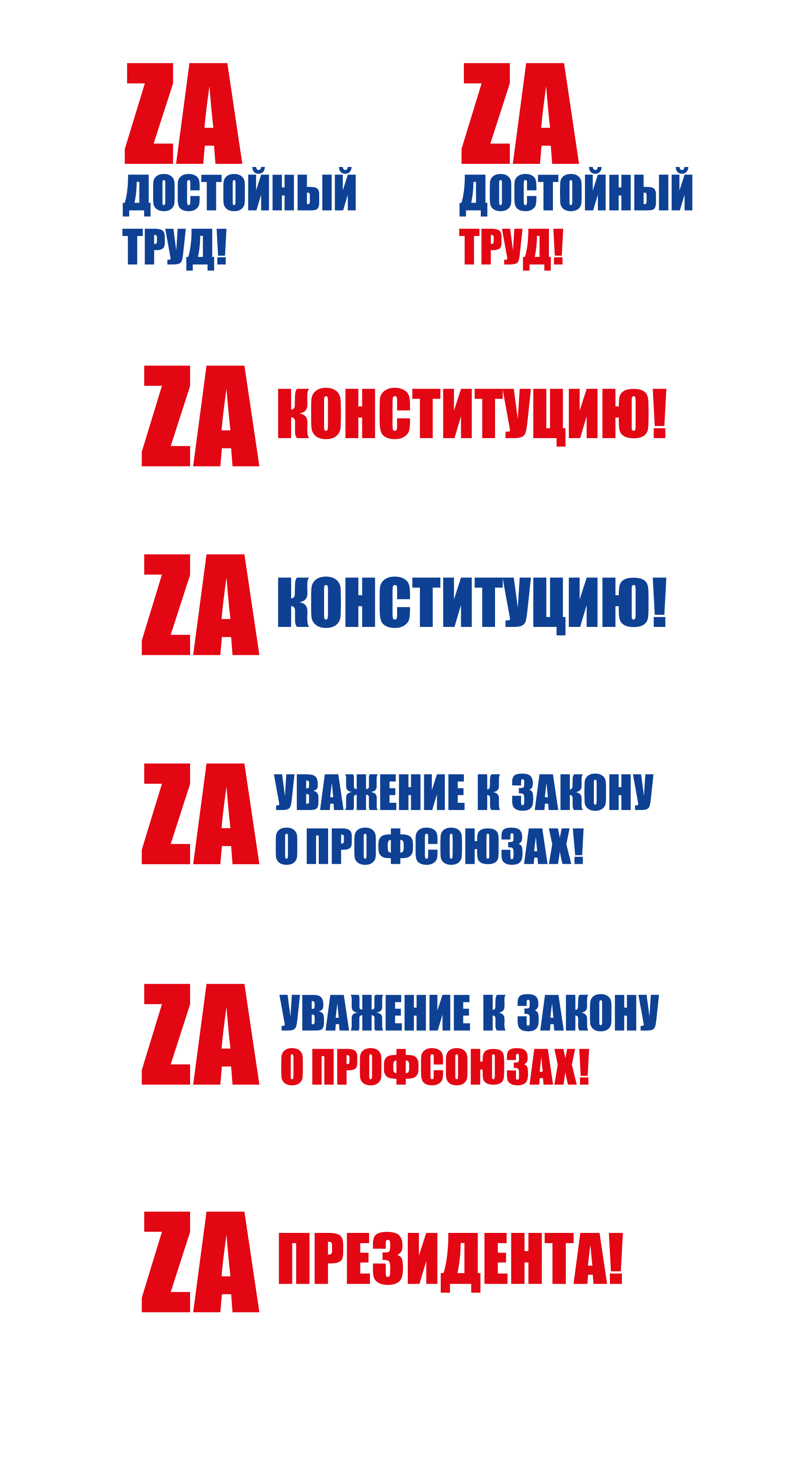 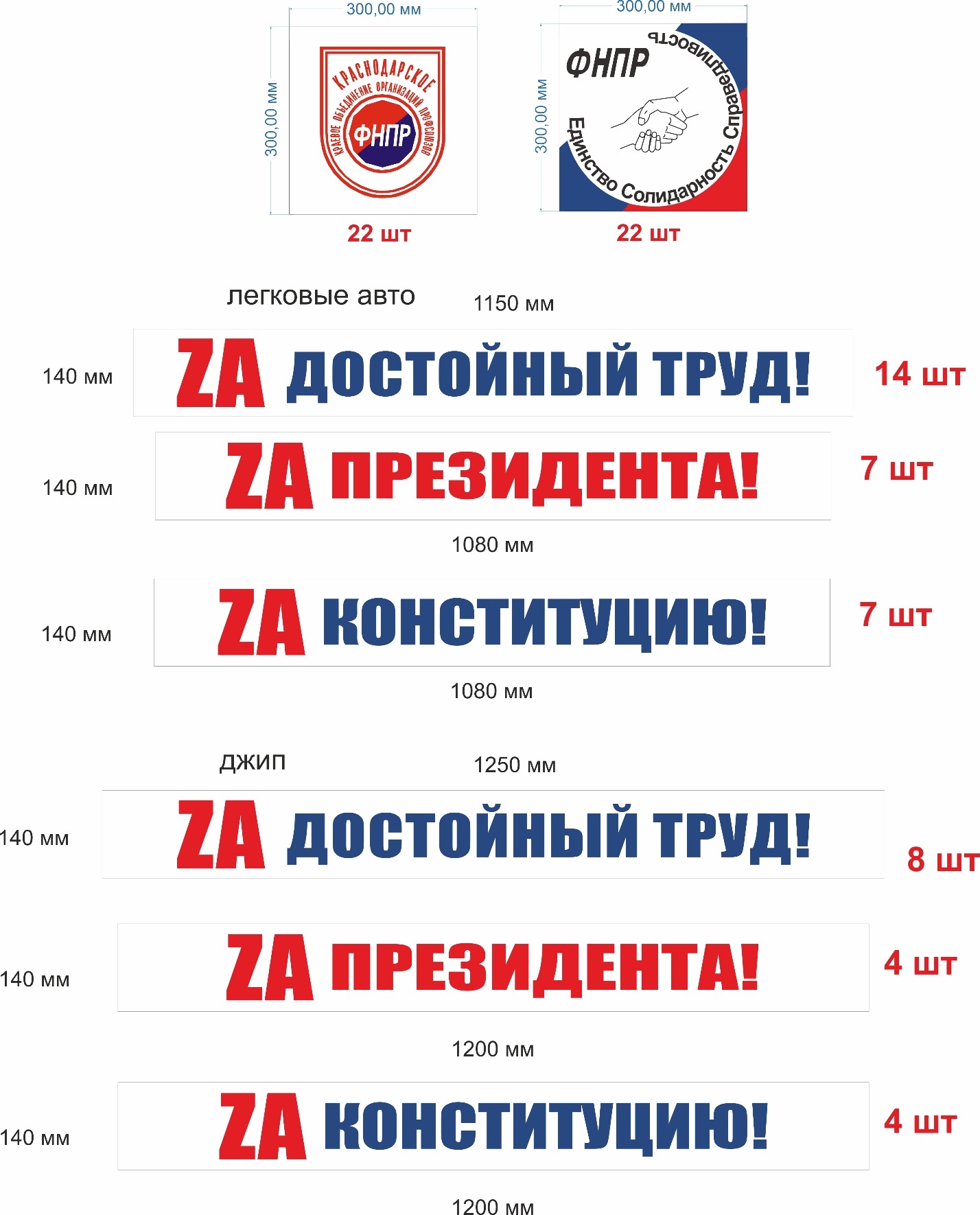 